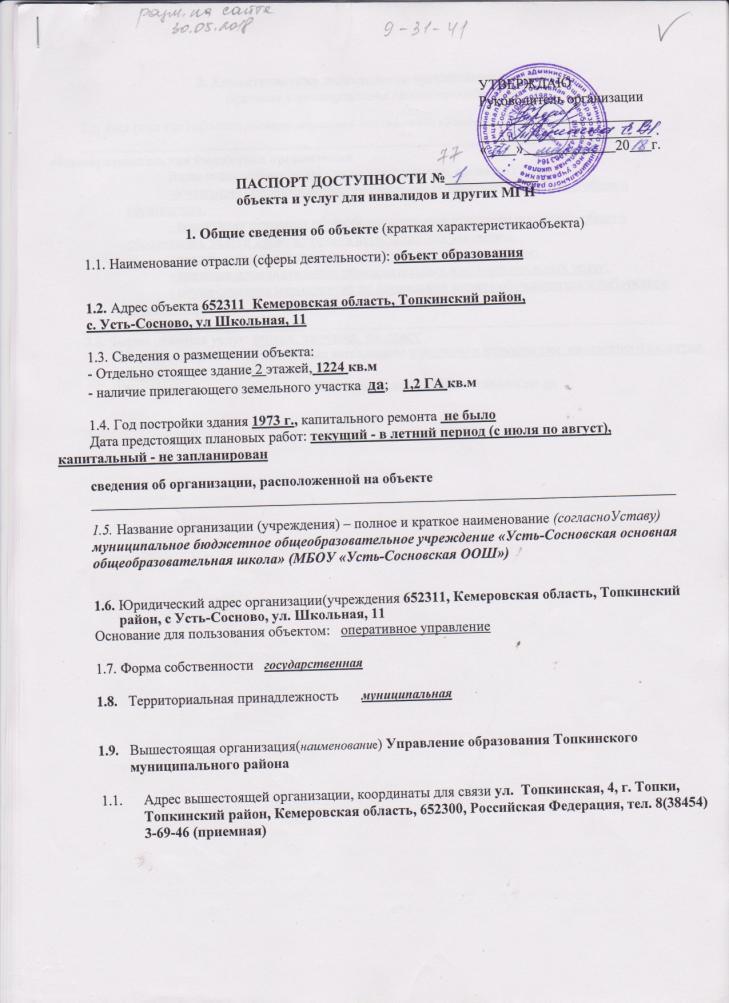 2. Характеристика деятельности организации наобъекте(краткая характеристика предоставляемых услуг)Вид (или тип) объекта (согласно отраслевой классификации иУставу):общеобразовательная бюджетная организацияВиды оказываемых услуг (виды деятельности, согласноУставу): -реализация основных общеобразовательных программ начального общего образования,- реализация основных общеобразовательных программ основного общего образования, услуги промежуточной аттестации для экстернов,- реализация дополнительных общеразвивающих программ;- оказание дополнительных образовательных и оздоровительных услуг;- осуществление мероприятий по социальной защите обучающихся и работников УчрежденияФорма оказания услуг: очная, заочная, на дому  2.5.    Категории обслуживаемых инвалидов:инвалиды с нарушением  умственного развития, инвалиды с иными нарушениями        2.6.    Участие в исполнении ИПРА инвалида / ребенка-инвалида:да3. Состояние доступности объекта иуслугПуть следования к объекту пассажирскимтранспортомпешая доступность по территории села,школьный автобус, двигающийся по маршрутам: - с. Усть-Сосново - д. Бархатово - с. Усть-Сосново, - с. Усть-Сосново - д. Бархатово – д. Какуй – пос. Романовский – с. Усть-Сосново, Общественный транспорт, двигающийся по маршрутам:- г. Топки – с. Усть-Сосново – г. Топки, рейс № 528-  г. Кемерово – с. Усть-Сосново – г. Кемерово, рейс № 526далее от остановки до объекта пешкомНаличие адаптированного пассажирского транспорта кобъектунетНаличие специального транспортного обслуживания (социальноетакси) нетПуть к объекту от ближайшей остановки пассажирскоготранспорта:Расстояние до объекта отостановки транспорта500 мВремядвижения(пешком) 10 минНаличие выделенного от проезжей части пешеходного пути нет,Перекрестки: дванерегулируемых перекрестка с пешеходным переходом;Информация на пути следования к объекту: визуальная;Перепады высоты на пути:,нетИх обустройство для инвалидов на коляске: нет)Обеспечена индивидуальная мобильность инвалидам (К, О-н, О-в, С-п, С-ч, Г-п, Г-ч, У) /нетОрганизовано сопровождение на пути движения инвалидам (К, О-н, О-в, С-п, С-ч, Г-п, Г-ч, У) /нетНеобходимые организационныерешения - Организация сопровождения  на пути движения инвалидов, обеспечение их индивидуальной мобильностиОрганизация доступности объекта и услуг для инвалидов – формаобслуживания* - вариант «А» - универсальный проект - доступность для инвалидов любого места в здании, а именно – общих путей движения и мест обслуживания – не менее 5% общего числа таких мест, предназначенных дляобслуживания (но не менее одного)** - вариант «Б» - разумное приспособление - при невозможности доступного оборудования всего здания выделение в уровне входа специальных помещений, зон или блоков, приспособленных для обслуживания инвалидов, с обеспечением всех видов услуг, имеющихся в данном зданииДоступность структурно-функциональных зон объектана«01 »марта  2018 г.ДП-доступно полностью условнособеспечением индивидуальной мобильноститехническими решениями(отклонения от нормативно-технических документов согласованы (барьеры отсутствуют, требования нормативно-технических документоввыполнены);ДУ-им-доступнос представителем общественного объединенияинвалидов);ДУ-пп - доступно условно с помощью персонала (согласовано с общественным объединениеминвалидов);ВНД – временно недоступно (имеются существенные барьеры, на момент обследования неустранены)Состояние доступности объекта и услуг (итоговое заключение)на«01» марта 2018 г.ДП - доступно полностью; ДЧ – доступно частично; ДУ-им- доступно условно с обеспечением индивидуальной мобильности; ДУ-пп- доступно условно с помощью персонала на объекте; ДУ-дом – доступно условно с предоставлением услуг на дому (ином месте пребывания инвалида); ДУ-дистант–доступно условно с предоставлением услуг дистанционно; ВНД – временно недоступноОбъект является приоритетным (да,нет) нет4. Управленческое решение (по обеспечению доступности объектов иуслуг)Работы по обеспечению доступности объекта и предоставляемыхуслуг*- подробно мероприятия представлены в «дорожной карте объекта»от«01» марта  2018 г.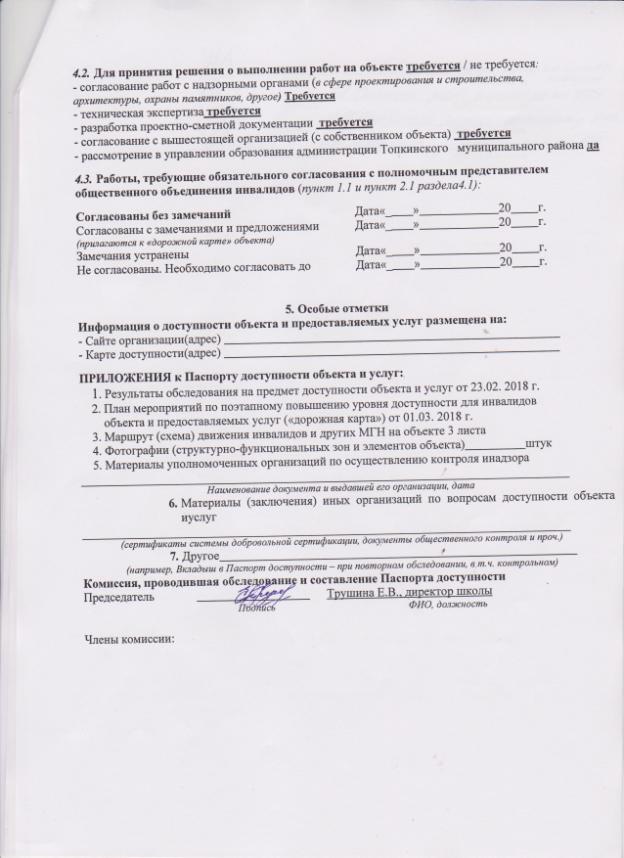 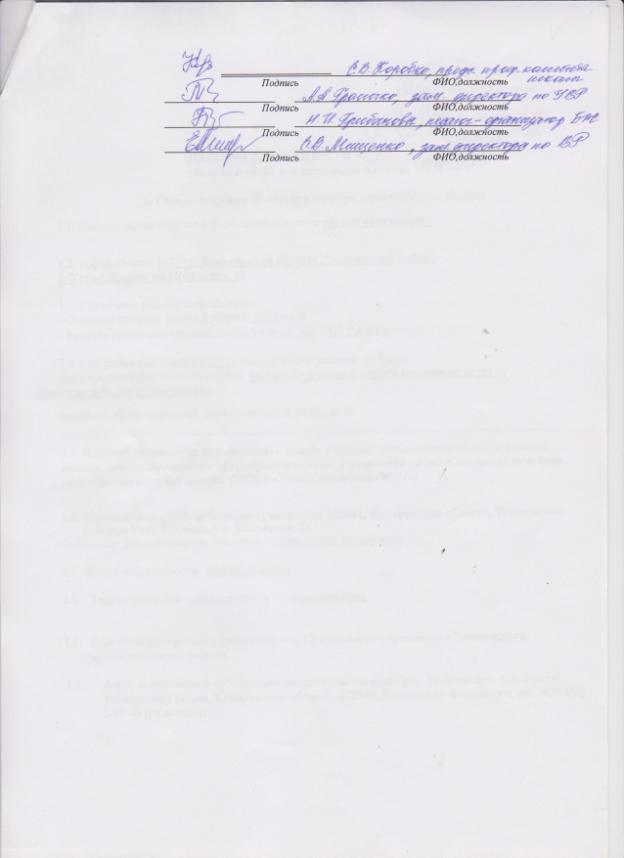 КатегорияинвалидовФорма обслуживания - способ предоставления услуг инвалидам –(отметить выбранный способ знаком плюс +)Форма обслуживания - способ предоставления услуг инвалидам –(отметить выбранный способ знаком плюс +)Форма обслуживания - способ предоставления услуг инвалидам –(отметить выбранный способ знаком плюс +)Форма обслуживания - способ предоставления услуг инвалидам –(отметить выбранный способ знаком плюс +)Форма обслуживания - способ предоставления услуг инвалидам –(отметить выбранный способ знаком плюс +)КатегорияинвалидовНаобъекте – поварианту:Наобъекте – поварианту:НадомуДистанционноНеорганизованоКатегорияинвалидов«А»*«Б»**НадомуДистанционноНеорганизованоК (передвигающиеся на креслах-колясках)++О-н(поражение нижних конечностей)+О-в (поражение верхних конечностей)+++С-п (полное нарушение зрения – слепота)+С-ч (частичное нарушение зрения)++Г-п (полное нарушение слуха – глухота)+Г-ч (частичное нарушение слуха)+++У (нарушенияумственногоразвития)+++Всекатегорииинвалидов***№№ п \пОсновныеструктурно- функциональныезоны**Состояние доступности, в том числе дляОсновныхкатегорийинвалидов***Состояние доступности, в том числе дляОсновныхкатегорийинвалидов***Состояние доступности, в том числе дляОсновныхкатегорийинвалидов***Состояние доступности, в том числе дляОсновныхкатегорийинвалидов***Состояние доступности, в том числе дляОсновныхкатегорийинвалидов***Состояние доступности, в том числе дляОсновныхкатегорийинвалидов***Состояние доступности, в том числе дляОсновныхкатегорийинвалидов***Состояние доступности, в том числе дляОсновныхкатегорийинвалидов***№№ п \пОсновныеструктурно- функциональныезоны**КО-нО-вС-пС-чГ-пГ-чУ1Территория, прилегающая кзданию (участок)ДПДУ-имДПДУ-имДУ-имДУ-имДУДП2Вход (входы) в зданиеВНДДУ-имДПДу-имДУ-имДУ-имДУДП3Путь (пути) движениявнутриздания (в т.ч. путиэвакуации)ВНДДУ-имДПДУ-имДУ-имДУ-имДУДП4Зона целевого назначения(целевого посещения объекта)ВНДДУ-имДПДУ-имДУ-имДУ-имДУДП5Санитарно-гигиеническиепомещенияВНДДУ-имДУ-имДУ-имДУ-имДУ-имДУДП6Система информации и связи(на всех зонах)ДУ-имДУ-имДУ-имДУ-имДУ-имДУ-имДУДУ7Пути движения к объекту(от остановки транспорта)ВНДДУ-имДПДУ-имДУ-имДУ-имДУДПКатегорияинвалидовКО-нО-вС-пС-чГ-пГ-чУВсекатегорииСостояние доступности намомент обследования***ВНДДУ-имДУ-имДУ-имДУ-имДУ-имДУ-имДПОжидаемое состояние доступности объекта и услуг после выполнения работ:Ожидаемое состояние доступности объекта и услуг после выполнения работ:Ожидаемое состояние доступности объекта и услуг после выполнения работ:Ожидаемое состояние доступности объекта и услуг после выполнения работ:Ожидаемое состояние доступности объекта и услуг после выполнения работ:Ожидаемое состояние доступности объекта и услуг после выполнения работ:Ожидаемое состояние доступности объекта и услуг после выполнения работ:Ожидаемое состояние доступности объекта и услуг после выполнения работ:Ожидаемое состояние доступности объекта и услуг после выполнения работ:Ожидаемое состояние доступности объекта и услуг после выполнения работ:1 этапа(неотложныхработ)ДУ-имДУ-имДУ-имДУ-имДУ-имДУ-имДУ-имДП2 этапа(отложенныхработ)ДУ-ппДУ-ппДУ-ппДУ-ппДУ-ппДУ-ппДУ-ппДП3 этапа(итоговыхработ)ДПДПДПДУ-имДПДУ-имДПДПЭтапы и виды работ по обеспечению доступности объекта и услугВозможныйрезультатдоступностиОжидаемый результат доступности покатегориям МГН (отметить знаком плюс +)Ожидаемый результат доступности покатегориям МГН (отметить знаком плюс +)Ожидаемый результат доступности покатегориям МГН (отметить знаком плюс +)Ожидаемый результат доступности покатегориям МГН (отметить знаком плюс +)Ожидаемый результат доступности покатегориям МГН (отметить знаком плюс +)Ожидаемый результат доступности покатегориям МГН (отметить знаком плюс +)Ожидаемый результат доступности покатегориям МГН (отметить знаком плюс +)Ожидаемый результат доступности покатегориям МГН (отметить знаком плюс +)Этапы и виды работ по обеспечению доступности объекта и услугВозможныйрезультатдоступностиКО-нО-вС-пС-чГ-пГ-чУ1 этап(неотложныемероприятия)1 этап(неотложныемероприятия)1 этап(неотложныемероприятия)1 этап(неотложныемероприятия)1 этап(неотложныемероприятия)1 этап(неотложныемероприятия)1 этап(неотложныемероприятия)1 этап(неотложныемероприятия)1 этап(неотложныемероприятия)1 этап(неотложныемероприятия)1.1 Обеспечение доступа к месту (местам) предоставления услуги (услуг) на объекте путем оказания работниками организацийпомощи с согласованием с ООИДУ-пп++++++++1.2 Организация предоставления услуг инвалидам по месту жительства (на дому)ДУ-дом++++++++1.3 Организация предоставления услуг инвалидам в дистанционном форматеДУ-дистант++++++++Срок завершения 1 этапа, контроля его исполнения и актуализации информации на сайте организации и карте доступности 01 сентября 2020 годаСрок завершения 1 этапа, контроля его исполнения и актуализации информации на сайте организации и карте доступности 01 сентября 2020 годаСрок завершения 1 этапа, контроля его исполнения и актуализации информации на сайте организации и карте доступности 01 сентября 2020 годаСрок завершения 1 этапа, контроля его исполнения и актуализации информации на сайте организации и карте доступности 01 сентября 2020 годаСрок завершения 1 этапа, контроля его исполнения и актуализации информации на сайте организации и карте доступности 01 сентября 2020 годаСрок завершения 1 этапа, контроля его исполнения и актуализации информации на сайте организации и карте доступности 01 сентября 2020 годаСрок завершения 1 этапа, контроля его исполнения и актуализации информации на сайте организации и карте доступности 01 сентября 2020 годаСрок завершения 1 этапа, контроля его исполнения и актуализации информации на сайте организации и карте доступности 01 сентября 2020 годаСрок завершения 1 этапа, контроля его исполнения и актуализации информации на сайте организации и карте доступности 01 сентября 2020 годаСрок завершения 1 этапа, контроля его исполнения и актуализации информации на сайте организации и карте доступности 01 сентября 2020 года2 этап(отложенныемероприятия)2 этап(отложенныемероприятия)2 этап(отложенныемероприятия)2 этап(отложенныемероприятия)2 этап(отложенныемероприятия)2 этап(отложенныемероприятия)2 этап(отложенныемероприятия)2 этап(отложенныемероприятия)2 этап(отложенныемероприятия)2 этап(отложенныемероприятия)2.1 Создание условий индивидуальной мобильности для самостоятельного передвижения инвалидов по объекту, в т.ч. к местам предоставления услуг (по варианту«А» / «Б») с согласованием с ООИ; путем приобретения технических средств адаптации (иинформации), проведенияремонтныхработДУ-им++++++2.2 Обеспечение доступности объекта путём выполнения ремонтных работ иприобретения технических средств адаптации (и информации) с соблюдением требованийнормативно-технических документов в проектировании и строительстве2.2.1 Поварианту «А»ДП++++2.2.2 Поварианту «Б»ДЧ++++Срок завершения 2 этапа, контроля его исполнения и актуализации информации на сайте организации и карте доступности 01 сентября 2030 годаСрок завершения 2 этапа, контроля его исполнения и актуализации информации на сайте организации и карте доступности 01 сентября 2030 годаСрок завершения 2 этапа, контроля его исполнения и актуализации информации на сайте организации и карте доступности 01 сентября 2030 годаСрок завершения 2 этапа, контроля его исполнения и актуализации информации на сайте организации и карте доступности 01 сентября 2030 годаСрок завершения 2 этапа, контроля его исполнения и актуализации информации на сайте организации и карте доступности 01 сентября 2030 годаСрок завершения 2 этапа, контроля его исполнения и актуализации информации на сайте организации и карте доступности 01 сентября 2030 годаСрок завершения 2 этапа, контроля его исполнения и актуализации информации на сайте организации и карте доступности 01 сентября 2030 годаСрок завершения 2 этапа, контроля его исполнения и актуализации информации на сайте организации и карте доступности 01 сентября 2030 годаСрок завершения 2 этапа, контроля его исполнения и актуализации информации на сайте организации и карте доступности 01 сентября 2030 годаСрок завершения 2 этапа, контроля его исполнения и актуализации информации на сайте организации и карте доступности 01 сентября 2030 года3 этап(итоговыемероприятия)3 этап(итоговыемероприятия)3 этап(итоговыемероприятия)3 этап(итоговыемероприятия)3 этап(итоговыемероприятия)3 этап(итоговыемероприятия)3 этап(итоговыемероприятия)3 этап(итоговыемероприятия)3 этап(итоговыемероприятия)3 этап(итоговыемероприятия)3.Создание условий для беспрепятственного доступа инвалидов к объекту ипредоставляемым в немуслугам3.1 Поварианту «А»ДП++++++3.2 Поварианту «Б»ДЧ++Срок завершения 3 этапа, контроля его исполнения и актуализации информации на сайте организации и карте доступности 01 сентября 2040 годаСрок завершения 3 этапа, контроля его исполнения и актуализации информации на сайте организации и карте доступности 01 сентября 2040 годаСрок завершения 3 этапа, контроля его исполнения и актуализации информации на сайте организации и карте доступности 01 сентября 2040 годаСрок завершения 3 этапа, контроля его исполнения и актуализации информации на сайте организации и карте доступности 01 сентября 2040 годаСрок завершения 3 этапа, контроля его исполнения и актуализации информации на сайте организации и карте доступности 01 сентября 2040 годаСрок завершения 3 этапа, контроля его исполнения и актуализации информации на сайте организации и карте доступности 01 сентября 2040 годаСрок завершения 3 этапа, контроля его исполнения и актуализации информации на сайте организации и карте доступности 01 сентября 2040 годаСрок завершения 3 этапа, контроля его исполнения и актуализации информации на сайте организации и карте доступности 01 сентября 2040 годаСрок завершения 3 этапа, контроля его исполнения и актуализации информации на сайте организации и карте доступности 01 сентября 2040 годаСрок завершения 3 этапа, контроля его исполнения и актуализации информации на сайте организации и карте доступности 01 сентября 2040 года